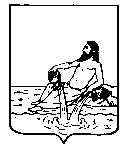 ВЕЛИКОУСТЮГСКАЯ ДУМАВЕЛИКОУСТЮГСКОГО МУНИЦИПАЛЬНОГО ОКРУГАР Е Ш Е Н И Е   от       27.09.2023          №      97                  ___________________________________________________________________________                   ______________________г. Великий Устюг О предельных размерах земельных участков, предоставляемых гражданам в собственностьВ соответствии со статьей 11 Земельного кодекса Российской Федерации, статьей 4 Федерального закона от 07.07.2003 № 112-ФЗ «О личном подсобном хозяйстве», руководствуясь статьей 28 Устава Великоустюгского муниципального округа,Великоустюгская Дума РЕШИЛА:1. Установить предельные (максимальные и минимальные) размеры земельных участков, предоставляемых гражданам в собственность из находящихся в государственной или муниципальной собственности, расположенных на территории Великоустюгского муниципального округа Вологодской области земель для ведения личного подсобного хозяйства:- минимальные - 0,03 га;- максимальные: в черте населенных пунктов - 0,15 га;                            за чертой населенных пунктов – 0,3 га. 2. Признать утратившими силу:- решение Великоустюгской Думы от 30.11.2007 № 149 «О предельных размерах земельных участков, предоставляемых гражданам в собственность»;- решение Великоустюгской Думы от 24.05.2018 № 55 «О внесении изменений в решение Великоустюгской Думы от  30.11.2007 № 149 «О предельных размерах земельных участков, предоставляемых гражданам в собственность»;- решение Совета сельского поселения Верхневарженское  от 15.02.2008 № 6 «О предельных размерах земельных участков, предоставляемых гражданам в собственность»;- решение Совета сельского поселения Верхневарженское  от 25.05.2022 № 11 «О внесении изменений в решение  Совета сельского поселения Верхневарженское  от 15.02.2008 № 6 «О предельных размерах земельных участков, предоставляемых гражданам в собственность»;- решение Совета сельского поселения Покровское  от 18.05.2009 № 17 «О предельных размерах земельных участков, предоставляемых гражданам в собственность»;- решение Совета сельского поселения Покровское от 15.03.2012 № 10  «О внесение изменений  в решение Совета сельского поселения Покровское  от 18.05.2009 № 17 «О предельных размерах земельных участков, предоставляемых гражданам в собственность»;- решение Совета сельского поселения Шемогодское от 20.12.2007 № 50 «О предельных размерах земельных участков, предоставляемых гражданам в собственность»;- решение  Совета сельского поселения Шемогодское от 29.03.2012 № 3 «О внесении изменений  в решение Совета сельского поселения Шемогодское от 20.12.2007 № 50 «О предельных размерах земельных участков, предоставляемых гражданам в собственность»;- решение Совета сельского поселения Парфеновское от 20.11.2007 № 86 «О предельных размерах земельных участков, предоставляемых гражданам в собственность»;- решение Совета сельского поселения Сусоловское от 01.03.2007 № 6 «Об установлении минимальных и предельных размеров земельных участков, предоставляемых для индивидуального жилищного строительства и личного подсобного хозяйства»;- решение Совета сельского поселения Красавинское  от 20.11.2007 № 36 «О предельных размерах земельных участков, предоставляемых гражданам в собственность»;- решение Совета сельского поселения Ломоватское от 20.11.2007 № 128 «О предельных размерах земельных участков, предоставляемых гражданам в собственность»;- решение Совета сельского поселения Ломоватское от 31.05.2022 № 11 «О внесении изменений в решение Совета сельского поселения Ломоватское от 20.11.2007 № 128 «О предельных размерах земельных участков, предоставляемых гражданам в собственность»;- решение Совета сельского поселения Марденгское от 19.11.2007 № 111 «О предельных размерах земельных участков, предоставляемых гражданам в собственность»; - решение Совета сельского поселения Опокское от 02.12.2007 № 47 «О предельных размерах земельных участков, предоставляемых гражданам в собственность из земель, находящихся в собственности поселения»;- решение Совета сельского поселения Опокское от 26.06.2009 № 19 «О внесении изменений в решение Совета сельского поселения Опокское от 02.12.2007  «О предельных размерах земельных участков, предоставляемых гражданам в собственность из земель, находящихся в собственности поселения»;- решение Совета сельского поселения Орловское от 18.12.2007 № 43 «О предельных размерах земельных участков, предоставляемых гражданам в собственность»;- решение Совета сельского поселения Орловское от 18.05.2022 № 17 «О внесении изменений в решение Совета сельского поселения Орловское от 18.12.2007 № 43 «О предельных размерах земельных участков, предоставляемых гражданам в собственность»;- решение Совета сельского поселения Самотовинское от 25.12.2007 № 35 «О предельных размерах земельных участков, предоставляемых гражданам в собственность из земель, находящихся в собственности поселения»;-  пункт 1.3. решения Совета сельского поселения Самотовинское от 14.07.2009 № 16 «О внесении изменений в отдельные решения Совета сельского поселения Самотовинское»;- решение Совета сельского поселения Теплогорское от 13.11.2007 № 39 «О предельных  размерах земельных участков, предоставляемых гражданам в собственность»;- пункт 3.1. решения Совета сельского поселения Теплогорское от 20.02.2008 № 12 «О соответствии нормативных правовых актов сельского поселения Теплогорское Федеральному и областному законодательству»; - решение Совета сельского поселения Трегубовское от 01.06.2009 № 13 «Установление предельных (максимальных и минимальных) размеров земельных участков, предоставляемых гражданам в собственность из находящихся в муниципальной собственности земель для ведения личного подсобного хозяйства и индивидуального жилищного строительства. Установление максимальных размеров земельных участков, предоставляемых гражданам в собственность бесплатно для ведения крестьянского (фермерского) хозяйства, садоводства, огородничества, животноводства, дачного строительства, личного подсобного хозяйства и индивидуального жилищного строительства из земель, находящихся в муниципальной собственности поселения»;- решение Совета сельского поселения Трегубовское  от 30.05.2022  № 15 «О внесении изменений в  решение Совета сельского поселения Трегубовское от 01.06.2009 № 13»;- решение Совета сельского поселения Усть-Алексеевское  от 22.11.2007 № 36 «О предельных размерах земельных участков, предоставляемых гражданам в собственность»;- решение Совета сельского поселения Юдинское от 19.11.2007 № 40 «О предельных размерах земельных участков, предоставляемых гражданам в собственность».3. Настоящее решение вступает в силу после официального опубликования.Председатель Великоустюгской Думы_______________С.А. КапустинГлава Великоустюгского муниципального округа Вологодской области _______________А.В. Кузьмин     